           Постановление администрации  Большесундырского сельского поселения Моргаушского района Чувашской Республики  от 01 марта 2021 года №5Об утверждении Порядка  использования бюджетных ассигнований резервного фонда администрации Большесундырского  сельского поселения Моргаушского района Чувашской РеспубликиРуководствуясь ст. 81 Бюджетного кодекса Российской Федерации и со статьей 11 Федерального закона "О  защите  населения  и  территорий  от  чрезвычайных  ситуаций природного и техногенного характера"  администрация  Большесундырского сельского поселения Моргаушского района Чувашской Республики   п о с т а н о в л я е т:      1. Утвердить прилагаемый Порядок использования бюджетных ассигнований  резервного фонда администрации Большесундырского сельского поселения Моргаушского района Чувашской Республики.      2. Признать утратившим силу постановление администрации Большесундырского сельского  поселения   Моргаушского   района  Чувашской  Республики   от 11.02.2015 г.  № 18 «Об утверждении Положения о порядке расходования средств резервного фонда администрации Большесундырского сельского поселения Моргаушского района Чувашской Республики.           3. Настоящее постановление вступает в силу после официального опубликования в периодическом печатном издании «Вестник Большесундырского сельского поселения Моргаушского района Чувашской Республики».Глава Большесундырского сельского поселения  Н.А.МарееваУтвержден постановлением  администрацииБольшесундырского сельского поселения Моргаушского района Чувашской Республики от 01.03.2021 г. №5(Приложение) Порядокиспользования бюджетных ассигнований резервного фондаадминистрации Большесундырского сельского поселения Моргаушского района Чувашской Республики          1. Настоящий Порядок определяет порядок выделения, использования и контроля использования  бюджетных ассигнований  резервного фонда  администрации Большесундырского сельского поселения Моргаушского района Чувашской Республики (далее - резервный фонд) на финансовое обеспечение мер по ликвидации чрезвычайных ситуаций, стихийных бедствий и их последствий местного характера (далее - чрезвычайная ситуация).          2. Бюджетные ассигнования из резервного фонда направляются  для частичного покрытия расходов на финансовое обеспечение мер по ликвидации чрезвычайных ситуаций муниципального характера  и на следующие  мероприятия: 2.1.  Проведение неотложных аварийно-восстановительных работ на объектах, находящихся в муниципальной собственности поселения  по перечню согласно приложению № 1 к настоящему Порядку;2.2. Оказание гражданам финансовой помощи в связи с утратой ими имущества первой необходимости в результате стихийного бедствия, пожара и т.д.   из расчета за частично утраченное имущество первой необходимости   в размере    3000 (три тысячи)  рублей на семью, за полностью утраченное имущество первой необходимости   в размере   7000 (Семь тысяч)  рублей на семью;2.3.  Финансирование дополнительных расходов, образовавшихся в связи с принятием нормативных правовых актов  Российской  Федерации и Чувашской Республики.3.  Объем резервного фонда определяется решением Собрания депутатов Большесундырского сельского поселения  о бюджете Большесундырского сельского поселения Моргаушского района  Чувашской Республики на  очередной  финансовый год и плановый период с учетом установленных Бюджетным кодексом Российской Федерации ограничений. 4. Основанием для подготовки проекта  распоряжения администрации Большесундырского сельского поселения  Моргаушского района Чувашской Республики  о выделении средств из резервного фонда  (далее - распоряжение)  является  поручение главы  администрации Большесундырского сельского поселения    по согласованию с финансовым отделом    администрации Моргаушского района Чувашской Республики (далее – финансовый отдел),    в котором указывается размер ассигнований,    направление  расходования  и   код бюджетной классификации расходов бюджета.            Финансирование мероприятий, указанных в подпункте 2.2 настоящего Порядка  осуществляется   в случае обращения граждан   в администрацию Большесундырского сельского поселения Моргаушского района Чувашской Республики с заявлением в срок не позднее 90 (девяноста)  дней со дня возникновения случая или ситуации.       	5.  К проекту распоряжения  прилагаются:5.1. по мероприятиям, предусмотренным подпунктом  2.1. (предоставляются в срок не позднее 30 (тридцати)  дней со дня возникновения (угрозы возникновения)  чрезвычайной ситуации):5.1.1. заявку о потребности (обоснование потребности)  в бюджетных ассигнованиях на финансовое обеспечение проведения аварийно-восстановительных работ согласно приложению № 2 к настоящему  Порядку;5.1.2. акт обследования объекта, поврежденного (разрушенного) в результате чрезвычайной ситуации, с указанием характера и объемов разрушений (повреждений) согласно приложению № 3 к настоящему Порядку;  5.1.3. смету на проведение аварийно-восстановительных работ по объекту, поврежденному (разрушенному)  в результате чрезвычайной ситуации;  5.1.4. выписку из реестра муниципальной собственности по объектам, пострадавшим в результате чрезвычайной ситуации. 5.2. По мероприятиям, предусмотренным подпунктом 2.2. :5.2.1.  личное заявление от гражданина;5.2.2.  справку о составе семьи;5.2.3. документ, удостоверяющий личность гражданина (один экземпляр, копия /с представлением оригинала/, копия возврату не подлежит);5.2.4. свидетельство о постановке гражданина на учет в налоговом органе с указанием идентификационного номера налогоплательщика (один экземпляр, копия /с представлением оригинала/, копия возврату не подлежит);5.2.5. справку, выданную отделением надзорной деятельности и профилактической работы по Моргаушскому району о признании гражданина пострадавшим от чрезвычайной ситуации, о признании гражданина пострадавшим от пожара в жилом помещении с указанием информации о полном или частичном уничтожении жилого помещения и (или) имущества в жилом помещении;5.2.6.  выписку из похозяйственной книги;5.2.7. копию документа, подтверждающего право на занимаемое жилое помещение (свидетельство о государственной регистрации права собственности на жилое помещение или договор социального найма жилого помещения, или ордер на жилое помещение, или выписка из Единого государственного реестра недвижимости);5.2.8. справки страховых организаций о размере произведенного или планируемого страхового возмещения (в случае, если имущество застраховано). 5.2.9.  реквизиты счета гражданина в кредитном учреждении для перечисления денежных средств;5.2.10. копию страхового свидетельства государственного пенсионного страхования (СНИЛС);5.2.11.  согласие на обработку персональных данных в целях назначения мер социальной поддержки по форме согласно приложению № 4 к настоящему Порядку. В случае чрезвычайной ситуации, в результате которой пострадало жилое помещение, единовременная материальная поддержка оказывается одному из собственников указанного жилого помещения (основному нанимателю указанного жилого помещения), зарегистрированному в данном жилом помещении. Гражданин несет полную ответственность за достоверность и полноту предоставляемых сведений.    Единовременная материальная поддержка гражданам производится независимо от страховых выплат, осуществляемых им страховщиками по заключенным договорам страхования.            6. Учреждения и организации, в распоряжение которых выделяются средства резервного фонда, несут ответственность за целевое использование средств в порядке, установленном законодательством Российской Федерации, и в течение 1 (одного)  месяца после проведения соответствующих мероприятий представляют в финансовый отдел отчет об использовании выделенных средств резервного фонда согласно приложению №5 к настоящему Порядку.            7.  Отчет об использовании бюджетных ассигнований резервного фонда прилагается к ежеквартальному и годовому  отчетам  об исполнении  бюджета Большесундырского сельского поселения Моргаушского района Чувашской Республики  за соответствующий финансовый год.Приложение № 1к  Порядку  использования  бюджетных ассигнований резервного фондаадминистрации Большесундырского сельского поселенияМоргаушского района Чувашской РеспубликиПЕРЕЧЕНЬНЕОТЛОЖНЫХ АВАРИЙНО-ВОССТАНОВИТЕЛЬНЫХ РАБОТ1. Устройство, разборка и демонтаж временных сооружений - дамб, плотин и каналов отвода водных, селевых, оползневых и других масс для защиты объектов, территорий и водозаборов, а также переправ и проходов для экстренной эвакуации.2. Восстановление по временной схеме объектов коммунальной и инженерной инфраструктуры (при условии, что проводятся минимально необходимые работы, в результате которых объекты восстанавливают утраченную способность к функционированию, и что указанные работы осуществляются до отмены режима чрезвычайной ситуации и не потребуется изменение технических характеристик конструктивных элементов объектов после отмены режима чрезвычайной ситуации).3. Подготовка объектов муниципального жилищного фонда и социально значимых объектов, находящихся в муниципальной собственности, к восстановительным работам (откачка воды, просушка помещений первых надземных, цокольных и подвальных этажей, обрушение и временное укрепление аварийных конструкций зданий и сооружений, вывоз мусора).4. Восстановительные работы на объектах муниципального жилищного фонда и социально значимых объектах, находящихся в муниципальной собственности (за исключением работ, связанных с внутренней отделкой помещений).Примечание: финансовое обеспечение работ, предусмотренных настоящим перечнем, не должно осуществляться за счет расходов инвестиционного характера.Приложение № 2к Порядку использования  бюджетных ассигнований резервного фондаадминистрации Большесундырского сельского поселенияМоргаушского района Чувашской Республики                                                                                   УТВЕРЖДАЮ                                                                                         Глава администрации Большесундырского сельского                          поселения Моргаушского района Чувашской Республики_______________________________                                                                             (подпись, фамилия, инициалы)                                                                     _____ _______________ 20__ г.ЗАЯВКАо потребности в бюджетных ассигнованиях на финансовоеобеспечение проведения неотложных аварийно-восстановительных работ    ______________________________________________________________________________(наименование чрезвычайной ситуации)              Всего по заявке ___________(_________________________________) рублей, в том числе за счет резервного  фонда  администрации  ______________ сельского поселения Моргаушского района ____________________ рублей.Руководитель  (уполномоченное должностное лицо)______________________/____________________/ «_____»___________________20___г.          Свободный остаток денежных средств в резервном фонде администрации Большесундырского сельского поселения Моргаушского района по состоянию на «____» __________20___г.      _____________(_____________________________) тыс. рублей Специалист финансового отдела            ________________________________                                                                                   (подпись, фамилия, инициалы)Примечание:  к настоящей заявке прилагаются следующие документы (их заверенные копии): акты обследования поврежденного объекта; сметные расчеты на неотложные аварийно-восстановительные работы;Приложение № 3к Порядку использования  бюджетных ассигнований резервного фондаадминистрации Большесундырского сельского поселения Моргаушского района Чувашской РеспубликиАКТобследования объекта, поврежденного (разрушенного) в результате__________________________________________________________________________________(наименование вида чрезвычайной ситуации, ее дата)в ________________________________________________________________________(адрес объекта)Наименование объекта _____________________________________________________________________Собственник объекта ______________________________________________________________________Зарегистрированные в поврежденном (разрушенном) объекте ____________________________________________________________________________________________________________________________Характеристика объекта по конструктивным элементам _________________________________________________________________________________________________________________________________   (размеры, материалы, год постройки, балансовая стоимость)Характеристика повреждений (разрушений) по конструктивным элементам____________________________ _________________________________________________________________________________________(длина, высота (метров), площадь (кв. метров), объем (куб. метров))Сумма нанесенного ущерба __________________________________________________руб. ____коп.Общая стоимость имущества, утраченного вследствие чрезвычайной ситуации,_______________руб.___коп.Причина повреждения (разрушения) объекта __________________________________________________________________________________________________________________________________________Заключение о пригодности к проживанию/возможности восстановления ____________________________________________________________________________________________________________________Комиссия в составе:Председатель комиссии:_____________________   _______________________   ___________     «_____» __________20___г._                 (должность)                 (фамилия, инициалы)                    (подпись)      Члены комиссии:_____________________   _______________________   ___________  « ____»_________20__г.                          (должность)                         (фамилия, инициалы)                (подпись)      _____________________   _______________________   ___________   «____»__________20__г.                           (должность)                    (фамилия, инициалы)                   (подпись)      Приложение № 4к Порядку использования  бюджетных ассигнований резервного фондаадминистрации Большесундырского сельского поселения Моргаушского района Чувашской РеспубликиСОГЛАСИЕна обработку персональных данных в целях назначения мер социальной поддержкина автоматизированную, а также без использования средств автоматизации обработку моих персональных данных, а именно – совершение действий, предусмотренных п. 3 ч. 1 ст. 3 Федерального закона от 27.07.2006 г. № 152 ФЗ «О персональных данных»:Приложение № 5к Порядку использования  бюджетных ассигнований резервного фондаадминистрации Большесундырского сельского поселения Моргаушского района Чувашской РеспубликиОТЧЕТо расходовании бюджетных ассигнований из резервного фондаадминистрации Большесундырского сельского поселения Моргаушского района Чувашской Республикина "___" ___________ 20___ года________________________________________________________________(наименование получателя средств резервного фонда)<*> В примечании указываются причина, дата возврата неиспользованных средств резервного фонда администрации ______ сельского поселения Моргаушского района, номер платежного документа и т.д.Руководитель       ______________          _______________                                                                  (расшифровка подписи)«_____» ____________ 202 __ г.(дата составления отчета)Исполнитель__________________________________________________                            (Ф.И.О., подпись,  телефон исполнителя)           Решение Собрания депутатов  Большесундырского сельского поселения Моргаушского района Чувашской Республики  от 03 марта 2021 года №С-10/1            В соответствии с Федеральным законом от 06.10.2003 г. № 131-ФЗ «Об общих принципах организации местного самоуправления в Российской Федерации», Законом  Чувашской Республики от 18.10.2004 г. № 19 «Об организации местного самоуправления в Чувашской Республике» и Уставом Большесундырского сельского поселения Моргаушского района Чувашской Республики, в связи с истечением срока полномочий главы Большесундырского сельского поселения Моргаушского района Чувашской Республики, Собрание депутатов Большесундырского сельского поселения Моргаушского района  Чувашской Республики решило:          1. Возложить исполнение обязанностей главы  администрации Большесундырского сельского поселения Моргаушского района Чувашской Республики на  Марееву Наталью Анатольевну с 03 марта 2021 года до принятия решения Собрания депутатов Большесундырского сельского поселения Моргаушского района Чувашской Республики о назначении на должность главы Большесундырского сельского поселения Моргаушского района Чувашской Республики по результатам конкурса с доплатой разницы в окладах  и дополнительных надбавок к окладу.          2. Признать утратившим силу решение Собрания депутатов Большесундырского сельского поселения Моргаушского района Чувашской Республики от 01.03.2021 г. №С-9/2 «О возложении исполнения обязанностей главы администрации Большесундырского сельского поселения Моргаушского района   Чувашской Республики.          3. Настоящее решение опубликовать в периодическом печатном издании «Вестник Большесундырского сельского поселения Моргаушского района Чувашской Республики» и разместить на сайте администрации Большесундырского сельского поселения Моргаушского  района Чувашской Республики.Председатель Собрания депутатов Большесундырского сельского поселения  А.Н.Пихтеров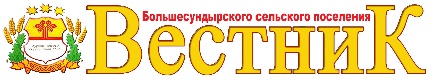 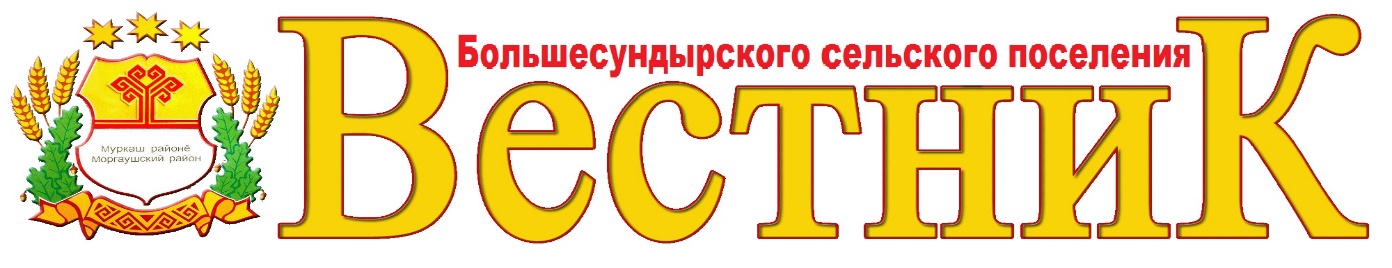 Виды работКоличество поврежденных объектов (ед.)Стоимость работ (рублей)Потребность в бюджетных ассигнованиях (рублей)Потребность в бюджетных ассигнованиях (рублей)Потребность в бюджетных ассигнованиях (рублей)Потребность в бюджетных ассигнованиях (рублей)Виды работКоличество поврежденных объектов (ед.)Стоимость работ (рублей)всегов том числе за счетв том числе за счетв том числе за счетВиды работКоличество поврежденных объектов (ед.)Стоимость работ (рублей)всегособственных ресурсов балансодержателярезервного фонда администрации районарезервного фонда администрации _______ сельского поселения ИтогоЯ,(фамилия, имя, отчество)(фамилия, имя, отчество)(фамилия, имя, отчество)даю согласиедаю согласиеАдминистрации Большесундырского сельского поселения Моргаушского района Чувашской Республики, располагающейся по адресу: ____________________________________________________________________________________________________________(наименование организации)(наименование организации)(наименование организации)1. Ф.И.О.1. Ф.И.О.2. Дата рождения2. Дата рождения2. Дата рождения(число, месяц, год)(число, месяц, год)(число, месяц, год)(число, месяц, год)(число, месяц, год)(число, месяц, год)(число, месяц, год)(число, месяц, год)(число, месяц, год)(число, месяц, год)(число, месяц, год)3. Документ, удостоверяющий личность3. Документ, удостоверяющий личность3. Документ, удостоверяющий личность3. Документ, удостоверяющий личность3. Документ, удостоверяющий личность3. Документ, удостоверяющий личность(наименование, номер и серия документа,(наименование, номер и серия документа,(наименование, номер и серия документа,(наименование, номер и серия документа,(наименование, номер и серия документа,кем и когда выдан)кем и когда выдан)кем и когда выдан)кем и когда выдан)кем и когда выдан)кем и когда выдан)кем и когда выдан)кем и когда выдан)кем и когда выдан)кем и когда выдан)кем и когда выдан)4. Адрес регистрации по месту жительства4. Адрес регистрации по месту жительства4. Адрес регистрации по месту жительства4. Адрес регистрации по месту жительства4. Адрес регистрации по месту жительства4. Адрес регистрации по месту жительства4. Адрес регистрации по месту жительства(почтовый адрес)(почтовый адрес)(почтовый адрес)(почтовый адрес)(почтовый адрес)(почтовый адрес)(почтовый адрес)(почтовый адрес)(почтовый адрес)(почтовый адрес)(почтовый адрес)5. Адрес фактического проживания5. Адрес фактического проживания5. Адрес фактического проживания5. Адрес фактического проживания5. Адрес фактического проживания(почтовый адрес фактического проживания(почтовый адрес фактического проживания(почтовый адрес фактического проживания(почтовый адрес фактического проживания(почтовый адрес фактического проживания(почтовый адрес фактического проживанияконтактный телефон)контактный телефон)контактный телефон)контактный телефон)контактный телефон)контактный телефон)контактный телефон)контактный телефон)контактный телефон)контактный телефон)контактный телефон)6. ИНН7. Номер страхового свидетельства  (СНИЛС)7. Номер страхового свидетельства  (СНИЛС)7. Номер страхового свидетельства  (СНИЛС)7. Номер страхового свидетельства  (СНИЛС)7. Номер страхового свидетельства  (СНИЛС)7. Номер страхового свидетельства  (СНИЛС)7. Номер страхового свидетельства  (СНИЛС)7. Номер страхового свидетельства  (СНИЛС)Об ответственности за достоверность представленных сведений предупрежден(а).Об ответственности за достоверность представленных сведений предупрежден(а).Об ответственности за достоверность представленных сведений предупрежден(а).Об ответственности за достоверность представленных сведений предупрежден(а).Об ответственности за достоверность представленных сведений предупрежден(а).Об ответственности за достоверность представленных сведений предупрежден(а).Об ответственности за достоверность представленных сведений предупрежден(а).Об ответственности за достоверность представленных сведений предупрежден(а).Об ответственности за достоверность представленных сведений предупрежден(а).Об ответственности за достоверность представленных сведений предупрежден(а).Об ответственности за достоверность представленных сведений предупрежден(а).(Фамилия И.О.)(Фамилия И.О.)(Фамилия И.О.)(Фамилия И.О.)(подпись)(подпись)(подпись)(подпись)(дата)(дата)Распорядительный документ, номер и датаЦели расходования средствСумма выделенных средств, руб.Документы, подтверждающие произведенные расходыСумма, из расходованных средств, руб.Неиспользованный остаток средств, руб.Примечание < *>1234557Итого:О возложении исполнения обязанностей главы администрации Большесундырского сельского поселения Моргаушского района   Чувашской РеспубликиУчредитель: Собрание депутатовБольшесундырского сельского поселения(Газета учреждена решениемСобрания депутатов Большесундырского     сельского поселения №С-51/3  от 14.05.2014 г.) Издается с 01 июля 2014 годаГлавный редактор –Н.А.Мареева (69-1-13)Зам. главного редактора –А.Е.СыровСекретарь -В.И.Волкова (69-3-01)Тираж 5 экз.Подписано в печать03.03.2021 г.Адрес редакции:ул. Советская, д.16, с.Большой Сундырь, Моргаушский район,Чувашская Республика, 429544Факс: 8(83541) 69-1-13, 69-2-67Эл. почта:  mrgsund_pos@cbx.ru 